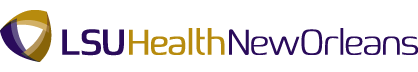 CURRICULUM VITAEPatricia E. Molina, MD, PhDCurrent Title:					Richard Ashman Professor 								Head, Department of Physiology								Director, Alcohol and Drug Abuse Center of ExcellenceBusiness Address:			Department of Physiology								MEB 1901 Perdido St.								New Orleans, LA 70112Business Telephone:		(504) 568-6187Business Fax:				(504) 568-6158E-mail:						pmolin@lsuhsc.eduEducation:Elementary/High School: 		Escuela Americana, San Salvador, El Salvador (1964-1976)Foreign Exchange: 			Lee High School, Baton Rouge, LA (1974-1975) Undergraduate:				Universidad del Valle, Guatemala (BS, 1980)Graduate:						Universidad Francisco Marroquín, Guatemala (MD, 1984)								Internship: Hospital General San Juan de Dios, Guatemala		Physiology, LSUMC, New Orleans (PhD, 1990)Post-Doctoral: 				Vanderbilt University, Nashville, TN (1990-1992)Certification:					ECFMG, Certificate # 0-474-770-5Languages:					English, Spanish and FrenchAcademic, Professional, and Research Appointments:Vanderbilt University, Nashville, TN		1990–1992 	Research Instructor State University of NY, Stony Brook		1992–1996	Research Assistant Professor 	05–09/1996	Research Associate Professor	North Shore University Hospital, NY		1996–1999	Chief Surgical Research Brookhaven National Lab, NY 		1996–2000	Guest Scientist Louisiana State University Health Sciences Center, New Orleans, LA                                        1997–1999	Gratis Associate Professor 1999–2004	Associate Professor 2004–Pres.	Professor with Tenure	2008–Pres.	Director, Alcohol & Drug Abuse Center 2008–Pres.	Department Head Membership in Professional Organizations:American Physiological Society, President-Elect (2014)Shock SocietyAmerican Association for the Advancement of ScienceInternational Society for NeuroimmunomodulationResearch Society for AlcoholismNational Hispanic Science Network on Drug Abuse, ChairEndocrine SocietySociety of NeuroimmunepharmacologyAwards and Honors:		1989			Outstanding Graduate Student, Louisiana State University Medical 2003		Organizer and Chair, Consensus Workshop: Allostatic load and the response to injury and Trauma, National Institute of General Medical Studies Center                                    2001–2008	Honorary Consul General of El Salvador, New Orleans, LA 2007			Top Ten Female Achievers, New Orleans Magazine 2007–2010	Vice-Chair, National Hispanic Science Network on Drug Abuse2011		Louisiana Pathfinder Award 2014–2015	President-Elect, American Physiological Society2012			Excellence in Mentorship Award, National Hispanic Science Network 	2010–2012	Councilor, Association of Chairs of Departments of Physiology	2010–Pres.	Chair, National Hispanic Science Network on Drug Abuse	2006–Pres.	Richard Ashman Professor of Physiology, LSUHSC	2012–2015	Council member, National Institute on Alcohol Abuse and Alcoholism	TEACHING EXPERIENCE AND RESPONSIBILITIES	Formal Course Responsibilities:		1988–1989	Lectures: Physiology-Renal Physiology, Muscle and Parturition (9 h)				LSU Nursing			1989			Lectures: Physiology-Renal; Physiology and Acid-Base (6 h)				LSU Allied Health 				1991		Preceptor for 1st/2nd year medical students; Introduction to Biomedical Research			Vanderbilt1992–1996	Preceptor for Minority High School Summer Research Program 				SUNY, Stony Brook1993–1996	Preceptor for undergraduate (EUREKA) and medical students (MD with distinction program) 			SUNY Stony Brook1994–1996	Summer Lecture Series: Introduction to Metabolic Research 				SUNY Stony Brook, Division of Surgical Research1996       		Vitamin and Women’s Nutrition Lectures, 1st year Medical Nutrition Course 2000       	Introduction to Clinical Medicine; GI; Back to Basics. Drs. Cassidy & Bagwell. 2nd year medical students (2 h)2000       		Graduate Cell Biology Course. Signal transduction and Cell signaling (2 h)				C. Hornick, Course Director2001       		Medical Physiology; Introduction to Endocrinology, Hypothalamus (3 h)  				Course Director; H. Miller2001       		Alcohol Research Center Training Program, Alcohol and trauma (1 h) 				Gregory Bagby, Program Director2001		Allied Health Physiology; Introduction to Endocrine (3 h); GI physiology (4 h) Gregory Bagby, Course Director.2002–2003	Graduate Cell Biology Course.  Signal transduction and Cell signaling (3 h)				C. Hornick, Course Director Medical Physiology.  Muscle Lectures (2 h & lab), Liver lectures (2 h), Endocrine introduction, hypothalamus, pituitary, thyroid, parathyroid, adrenal (7 h)2003–Pres.	Medical Physiology (ANS and muscle (4 h), liver (3 h), endocrine (14 h)); Endocrine Physiology Review (2 h) 2003–Pres. 	Graduate Endocrine Physiology (Course Director & lecturer; 3 h credit)2003–2005	Perspectives in Alcohol Research (Program Coordinator)2005–Pres.	Medical Spanish Elective (Course Director & Lecturer, 2 h credit, Spring semester)2005–Pres.	Perspectives in Alcohol Research Elective (Course Director & Lecturer; 1 h credit)2005–Pres.	Endocrine block for Biological Systems (IDP program; Block director & lecturer)2005–Pres.	Growth and Development, Aging Lectures (4 h), Dental students2006–Pres.	Endocrine Pathophysiology (Lecturer Nursing and CARE programs 3 h/course t					twice a year)Undergraduate, Medical, or Graduate Students Trained: 07/1992–05/2003		Khalil Yousef, MD,Stony Brook Surgical Resident01/1994–12/1994		Jeroen Meijerink, MD, PhD, Netherlands09/1994–10/1996		Samuel Bundz, MD, Stony Brook Surgical Resident03/1995–09/1995		Shihab Khogali, MD, PhD, Scotland 08/1993–10/1995		Yoshiro Hashiguchi, MD, PhD, Japan07/1995–06/1996		Saied Malek, MD, Baharain07/1998–09/1999		Nasim Ahmed, MD, North Shore University Hospital10/2000–05/2001		Danielle Williams, Xavier University01/2002–01/2005		Diego Niño, MD, Graduate Student, LSUHSC09/2002–09/2003		Muñeca Slade, Undergraduate Student07/2004–07/2008		Keisa Williams Mathis, MS, PhD07/2004–07/2005		Jaquelin Varela, Graduate Student, LSUHSC06/2004–08/2004		Ze Zhang, Undergraduate Summer Research06/2005–08/2005		O’Keith Dellafosse, Medical Student Summer Research06/2005–08/2005		Jeremy Daigle, Medical Student Summer Research06/2005–08/2005		Rachel Rider, Undergraduate Summer Research10/2006–08/2007		Tiffany Best, Undergraduate Research04/2007–04/2012		Annie M. Whitaker, PhD 05/2007–05/2013		Jesse Sulzer, MD, PhD 05/2008–11/2010		Edith Walker, PhD Candidate06/2008–06/2009		Tesslyn Land, Undergraduate Student, Xavier University01/2009–05/2009		Chris Hakenjos, Cardiopulmonary Sciences Student06/2009–08/2009		Sophie Giberga, High School Student 06/2011–01/2013		Emily Rogers, Undergraduate Student 06/2011–Pres.		Sophie Teng, MD/PhD (3rd year Medical Student)06/2012–08/2012		Daniel Puneky, MD Student03/2013–Pres.		Whitney Nichols, MD/PhD Candidate06/2013–Pres.		Jacques Mayeux, MS, PhD Graduate Student06/2013–Pres.		John Maxi, PhD Graduate Student06/2013–Pres.		Parth Thaker, Undergraduate Summer Research06/2013		Claire Franklin, Undergraduate Summer Research06/2013		Mohammed Elaasar, Undergraduate Summer Research06/2013–08/2013		Jackie Spangenberg, High School StudentPost-Doctoral or Post-Residency Fellows Trained:  06/2000–06/2001		Herbert Phelan, MD, Post-doctoral Fellow, LSUHSC10/2000–10/2003		Kirsten Zambell, PhD, Post-doctoral Fellow, LSUHSC07/2005–07/2007		Patrick Greiffeinstein, MD, Post-doctoral Fellow, LSUHSC05/2010–Pres.		Flavia Souza-Smith, PhD, Post-doctoral Fellow08/2012–08/2014		Tracy Dodd, PhD, Post-doctoral Fellow10/2012–08/2014		Megan Armstrong-Lipe, PhD, Post-doctoral Fellow11/2012–Pres.		Paige Katz, PhD, Post-doctoral FellowRESEARCH AND SCHOLARSHIPGrants and Contracts:Funded:ActiveCDMRP DMRDP W81XWH-11-2-0011	09/30/10 – 11/03/14						2.4 calendarDepartment of Defense					$266,770/yr		   Endocannabinoids as a target for the treatment of traumatic brain injury The proposed studies will investigate the effectiveness of inhibitors of endocannabinoid degradation in improving outcome from traumatic brain injury. This approach would have the advantage of using a substance that is normally produced by the body as a protective factor to improve brain function following injury without impairing learning and cognitive function. Role: Principal Investigator5 P60 AA09803-19 (Nelson)			12/01/09 –11/30/14							2.4 calendarNIH/NIAAA							$1,525,008                                           Alcohol, HIV Infection and Host DefenseThe goals of the education portion of the ARC are to disseminate information relating to alcohol abuse to the public and to foster interdisciplinary research efforts among scientists.Role: Academic Research Coordinator of Administrative Component 2 T32 AA07577-16					09/01/09 – 8/31/19							0.0 calendarNIAAA            							$374,370 Biomedical Alcohol Research Training ProgramThe goal of this training program is to provide mentorship and focused training for MD and PhD pre and postdoctoral fellows so that they can develop careers in biomedical research in the alcohol field.2 R13 DA026647-06	 				06/01/09 – 05/31/19							2.4 calendarNIH/NIDA   							$135,036/yr                         National Hispanic Science Network on Drug Abuse (NHSN) Annual Conference This grant supports the Annual NHSN Conference which promotes bidirectional translational research ranging from bench to community and a trans-disciplinary cross-fertilization of ideas among scientists from all fields of drug abuse. Role: Principal Investigator5 U01 AA21995-03					09/15/12 - 8/31/17								2.4 calendarNIH/NIAAA          						$1,886,942HIV / AIDS & Alcohol-Related Outcomes; Translational Evidence-Based InterventionsThis project will develop and strategically test coordinated interventions to reduce alcohol use and alcohol-related consequences in HIV-impacted populations.Role: Principal Investigator5 R25 AA021304-02 (Gregory, Molina) 	04/05/12 – 03/31/17						0.2 calendarNIAAA/NIH								$82,948Louisiana SURE ProgramThis program will support ten undergraduate students to conduct hands on research during the summer on alcohol related diseases.  The goal of the program is to nurture the next generation of scientists who will participate in clinical and translational research on a major health issue. Role: Co-Investigator5 T35 AA021097-03 (Gregory, Molina)	01/04/12–03/31/17 	0.0 calendarNIAAA/NIH     								$21,860                                                   Medical Student Alcohol Research InternshipRole: Co-Investigator5 R01 DA030053–04						07/01/10 – 02/28/15             NIH/ NIDA                                                 $836,482/yrCannabinoid Epigenomic and miRNA Mechanisms Impact HIV/SIV Disease Progression The proposed studies will explore the epigenomic (miRNA and DNA methylation) mechanisms involved in the anti-inflammatory effects and suppression of viral replication associated with prolonged survival in chronic THC-treated SIV-infected animals. Role: Principal InvestigatorCompleteP20 GM103514-10 (Kapusta)				09/01/03- 06/30/13                     
NIH/NCRR                                                      
Mentoring in Cardiovascular Biology
Role: Mentor for trainees on the Cardiovascular COBRE.5 R01 DA030053-03S1					06/01/12 – 08/01/12
Summer Research with NIDA This project provided a training opportunity for an undergraduate student during a period of 8-10 weeks during the summer of 2012.Role: Principal InvestigatorP20 RR016816-06 (Bazan)				02/01/07 – 01/31/12                  
NIH/NCRR                                                        
Mentoring Neuroscience in Louisiana
Role: Mentor for trainees on the Neuroscience COBRE.R01 DA 020419-04S1	04/01/09 – 03/31/11 
NIH/NIDA  
Cannabinoid Effects on HIV/AIDS 
This supplement is to perform serial gut biopsies in SIV-infected macaques that are treated with THC using animals in the ongoing studies. Role: Principal InvestigatorR01 DA020419-04S3 						04/01/09 – 03/31/11 
NIH/NIDA 
Cannabinoid Effects on HIV/AIDS 
The studies proposed under this administrative supplement contrast the responses of female and male rhesus macaques chronically treated with Δ9-THC prior to and during the course of SIV infection.  Role: Principal Investigator3 R01 DA020419-02S1					08/10/06 – 03/31/11  
Cannabinoid effects on HIV/AIDS        
NIDA  
The major goals of this proposal are to establish the impact of cannabinoids on progression of SIV infection in Chinese-derived rhesus macaques.  This project is conducted in Beijing at the Laboratory for Animal Sciences under direction of Dr. Zhiwei Chen from the Hong Kong AIDS Institute Role: Principal InvestigatorPR 054196								04/03/06 - 04/02/11             
Department of Defense    
Alcohol intoxication Impact on outcome from traumatic injury
The goal of this project is to identify the central mechanisms involved in altered hemodynamic counterregulatory responses to hemorrhage during alcohol intoxication. Role: Principal Investigator3 R01 DA020419- 04S2		          			06/20/09 –09/31/09                                 
NIH/NIDAThis administrative supplement will focus on minority science and research training. It will create 4 positions and accelerate the pace of my scientific research; the specific purpose of these recovery act funds. Our summer research program will bring together 2 science teachers, a high school student, and an undergraduate college student.  
Role: Principal Investigator1 R13 NIAAA00448747						09/01/08 - 08/30/09              
NIAAA         
Training Directors Meeting LSUHSC 2009  
The goal of this project is to organize the NIAAA Trainee and Program Director’s workshop in New Orleans, LA.
Role: Principal InvestigatorLSUHSC Translational Initiative	01/01/09 - 12/31/09 
Translational Studies on the Consequences of Alcohol Intoxication on Outcome from Traumatic InjuryDHHS Office of Minority Health				01/01/09 - 08/31/09               
Application to Practice: A National Videoconference Training Program   
The focus of this proposal is to develop a videoconference training program that will provide opportunities for interdisciplinary mentorship for graduate students and early career professionals involved in drug abuse research. LSUHSC will be one of 4 nodes for the program.Role: Project DirectorR01 NIAAA3543-05						07/01/02 – 06/30/09    
NIAAA        
Chronic Alcohol & AIDS Impact on Muscle Wasting 
The goals of the project are to dissect the mechanisms involved in the increase in muscle wasting observed during the progression of AIDS and how chronic alcohol administration alters their progression.
Role: Principal InvestigatorNSF(2008) PFund 103 (Molina)			04/01/08 – 03/31/09                  
Board of Regents                                            
Target Mechanisms for Improved Outcome from Hemorrhage
This project will investigate the feasibility of acetylcholinesterase inhibitors in improving the blood pressure response to shock in alcohol intoxicated rodents.
Role: Principal InvestigatorDA020419-02S2							06/1/08 - 08/01/08           Summer Research with NIDA 
This project will provide training opportunity for an undergraduate student during a period of 8-10 weeks during the summer of 2008.
Role: Principal Investigator1 R13 GM080954-01 (Kovacs)			06/01/07 – 05/31/08
Alcohol and Trauma       
The goal of this project was to organize a satellite symposia at the SHOCK society meeting in Baltimore in 2007.Role: Co-Investigator and Organizer1 U01 AA014293-01 (Nelson)			04/01/03 - 03/31/06 
Alcohol Research Planning and   
Development Program 
The goals of this project were to develop a research plan that will enable Xavier Faculty to establish research programs.  In addition, the education aspect focused on developing courses that will better prepare Pharmacy students to deal with drug-alcohol interactions.
Role: Co-InvestigatorNOOO14-97-1-0248						02/01/97 - 01/31/06 Neural Control of Hemorrhage-induced Tissue Cytokine Production  The goals of this project were to determine the time course, magnitude and tissue specificity of the alterations in pro-inflammatory cytokine and endogenous opiate concentrations induced by hemorrhage.  In addition, to determine the role of the central nervous system in modulating the magnitude of these responses, with particular focus on the role of pain-related pathways.Role: Principal InvestigatorLouisiana Health Excellence Fund		06/01/00 - 05/31/05   
Shellito
Immunosuppression following trauma/hemorrhage; Impact of alcohol intoxication
The goals of this project are establish a model of alcohol intoxication and soft tissue trauma with hemorrhage to identify the specific alterations in host defense that contribute to enhanced susceptibility to infection.   Role: Principal Investigator, Project 31 R13 AA13578-01						10/01/01 - 09/31/02
Alcoholism and Disease: Immune and Pathological Mechanisms  
The goal of this project was to organize two symposia at the Experimental Biology meeting in New Orleans in 2002.Role: Principal Investigator RO1 GM 50567-03 (Abumrad)			08/01/93 - 07/31/97
Surgery--Protein Breakdown and Endogenous Opiates
The goal of this project was to define the temporal changes in the responses of ß-endorphin and non-peptide opioid alkaloids during the stress of surgery and trauma.Role: Co-InvestigatorRO1 DK 42562S1 (Abumrad)				02/01/92 - 06/30/96
Proteolysis in hypoglycemia - impact of CNS.    
PI Supplement for underrepresented minorities. 
The goal of this project was to examine the contribution of gut-derived proteolysis to the overall counteregulatory response to insulin-induced hypoglycemia.Pilot and Feasibility Project				01/01/91 - 01/12/92
Clinical Nutrition Research Unit, Vanderbilt   
Ethanol-thiamine interactions in energy metabolism.
The goal of this project was to examine the contribution of alcohol-induced alterations in thyamine metabolism to the observed derangements in intermediary metabolism of alcoholics.Role: Principal InvestigatorBell Memorial Fellowship (Molina)		1990-1992
AHA, Louisiana Chapter         
Mechanisms of the sepsis-induced splanchnic hyperemia. (declined due to relocation)The goal of this project was to investigate the contribution of glucagon to the enhanced splanchnic circulation during infectionJournal Publications:RefereedMolina PE, Lang CH, Bagby GJ, D'Souza NB, Spitzer JJ. Ethanol administration diminishes the endotoxin-induced increase in glucose metabolism. Alcohol Clin Exp Res. 1989 Jun;13(3):407-12. PubMed PMID: 2665557. Lang CH, Molina PE, Bagby GJ, Spitzer JJ. Chronic alcohol consumption prevents the sepsis-induced increases in gluconeogenesis and metabolic clearance rate. Prog Clin Biol Res. 1990;325:373-82. PubMed PMID: 2405404. Molina PE, Lang CH, Bagby GJ, Spitzer JJ. Ethanol attenuates endotoxin-enhanced glucose utilization. Am J Physiol. 1990 Apr;258(4 Pt 2):R987-93. PubMed PMID: 2184686. Spitzer JJ, Bagby GJ, Bautista AP, D'Souza NB, Molina PE, Lang CH. Immunosuppressive effect of alcohol on hepatic parenchymal and nonparenchymal cell functions following endotoxin. Adv Exp Med Biol. 1991;288:255-64. PubMed PMID: 1659134. Molina PE, Lang CH, Bagby GJ, Spitzer JJ. Ethanol oxidation is not required to attenuate endotoxin-enhanced glucose metabolism. Am J Physiol. 1991 Jun;260(6 Pt 2):R1058-65. PubMed PMID: 2058733. Molina PE, Eltayeb K, Hourani H, Okamura K, Nanney LB, Williams P, Abumrad NN. Hormonal and metabolic effects of neuroglucopenia. Brain Res. 1993 Jun 18;614(1-2):99-108. PubMed PMID: 8348333. Lang CH, Molina PE, Yousef KA, Tepper PG, Abumrad NN. Role of IL-1 alpha in central nervous system immunomodulation of glucoregulation. Brain Res. 1993 Oct 8;624(1-2):53-60. PubMed PMID: 8252416. Lang CH, Molina PE, Abumrad NN. Granulocyte colony-stimulating factor prevents ethanol-induced impairment in host defense in septic rats. Alcohol Clin Exp Res. 1993 Dec;17(6):1268-74. PubMed PMID: 7509576. Molina PE, Abumrad NN. Metabolic effects of opiates and opioid peptides. Adv Neuroimmunol. 1994;4(2):105-16. PubMed PMID: 7952827. Yousef KA, Tepper PG, Molina PE, Abumrad NN, Lang CH. Differential control of glucoregulatory hormone response and glucose metabolism by NMDA and kainate. Brain Res. 1994 Jan 14;634(1):131-40. PubMed PMID: 8156383. Molina PE, Tepper PG, Yousef KA, Abumrad NN, Lang CH. Central NMDA enhances hepatic glucose output and non-insulin-mediated glucose uptake by a nonadrenergic mechanism. Brain Res. 1994 Jan 14;634(1):41-8. PubMed PMID: 8156391. Molina PE, Myers N, Smith RM, Lang CH, Yousef KA, Tepper PG, Abumrad NN. Nutritional and metabolic characterization of a thiamine-deficient rat model. JPEN J Parenter Enteral Nutr. 1994 Mar-Apr;18(2):104-11. PubMed PMID: 8201744. Fan J, Molina PE, Gelato MC, Lang CH. Differential tissue regulation of insulin-like growth factor-I content and binding proteins after endotoxin. Endocrinology. 1994 Apr;134(4):1685-92. PubMed PMID: 7511091. Molina PE, Yousef KA, Smith RM, Tepper PG, Lang CH, Abumrad NN. Thiamin deficiency impairs endotoxin-induced increases in hepatic glucose output. Am J Clin Nutr. 1994 May;59(5):1045-9. PubMed PMID: 8172089. Lang CH, Molina PE, Skrepnick N, Bagby GJ, Spitzer JJ. Epinephrine-induced changes in hepatic glucose production after ethanol. Am J Physiol. 1994 Jun;266(6 Pt 1):E863-9. PubMed PMID: 8023915. Petit F, Jarrous A, Dickinson RD, Molina PE, Abumrad NN, Lang CH. Contribution of central and peripheral adrenergic stimulation to IL-1 alpha-mediated glucoregulation. Am J Physiol. 1994 Jul;267(1 Pt 1):E49-56. PubMed PMID: 8048512. Molina PE, Abumrad NN. Gut-derived proteolysis during insulin-induced hypoglycemia: the pain that breaks down the gut. JPEN J Parenter Enteral Nutr. 1994 Nov-Dec;18(6):549-56. PubMed PMID: 7602732. Molina PE, Jabbour K, Williams P, Abumrad NN. Effect of acute ethanol intoxication on glucoregulation during prolonged insulin-induced hypoglycemia. Am J Physiol. 1994 Nov;267(5 Pt 2):R1280-7. PubMed PMID: 7977855. Molina PE, Hashiguchi Y, Ajmal M, Mazza M, Abumrad NN. Differential hemodynamic, metabolic and hormonal effects of morphine and morphine-6-glucuronide. Brain Res. 1994 Nov 21;664(1-2):126-32. PubMed PMID: 7895021. Hashiguchi Y, Molina PE, Abumrad NN. Modulation of metabolic effects of morphine-6-glucuronide by morphine-3-glucuronide. Brain Res Bull. 1995;38(4):325-9. PubMed PMID: 8535854. Molina PE, Hashiguchi Y, Meijerink WJ, Naukam RJ, Boxer R, Abumrad NN. Modulation of endogenous opiate production: effect of fasting. Biochem Biophys Res Commun. 1995 Feb 6;207(1):312-7. PubMed PMID: 7857282. Abumrad NN, Kim S, Molina PE. Regulation of gut glutamine metabolism: role of hormones and cytokines. Proc Nutr Soc. 1995 Jul;54(2):525-33. PubMed PMID: 8524899. Hashiguchi Y, Molina PE, Abumrad NN. Morphine-3-glucuronide: hyperglycemic and neuroendocrine potentiating effects. Brain Res. 1995 Oct 2;694(1-2):13-20. PubMed PMID: 8974636. Bundz S, Molina PE, Lang CH, Abumrad NN. Endogenous opiates do not modulate LPS-induced alterations in carbohydrate metabolism. Shock. 1995 Dec;4(6):397-402. PubMed PMID: 8608395. Hashiguchi Y, Molina PE, Fan J, Lang CH, Abumrad NN. Central opiate modulation of growth hormone and insulin-like growth factor-I. Brain Res Bull. 1996;40(2):99-104. PubMed PMID: 8724426. Meijerink WJ, Molina PE, Lang CH, Abumrad NN. Contribution of excitatory amino acids to morphine-induced metabolic alterations. Brain Res. 1996 Jan 8;706(1):123-8. PubMed PMID: 8720499. Delman K, Malek SK, Bundz S, Abumrad NN, Lang CH, Molina PE. Resuscitation with lactated Ringer's solution after hemorrhage: lack of cardiac toxicity. Shock. 1996 Apr;5(4):298-303. PubMed PMID: 8721391. Hashiguchi Y, Molina PE, Preedy VR, Sugden PH, McNurlan MA, Garlick PJ, Abumrad NN. Central effects of morphine and morphine-6-glucuronide on tissue protein synthesis. Am J Physiol. 1996 Sep;271(3 Pt 2):R619-25. PubMed PMID: 8853383. Molina PE, Malek S, Lang CH, Qian L, Naukam R, Abumrad NN. Early organ-specific hemorrhage-induced increases in tissue cytokine content: associated neurohormonal and opioid alterations. Neuroimmunomodulation. 1997 Jan-Feb;4(1):28-36. PubMed PMID: 9326742. Cersosimo E, Molina PE, Abumrad NN. Renal glucose production during insulin-induced hypoglycemia. Diabetes. 1997 Apr;46(4):643-6. PubMed PMID: 9075805. Cersosimo E, Ajmal M, Naukam RJ, Molina PE, Abumrad NN. Role of the kidney in plasma glucose regulation during hyperglycemia. Am J Physiol. 1997 May;272(5 Pt 1):E756-61. PubMed PMID: 9176172. Molina PE, Williams P, Abumrad NN. Histaminergic contribution to the metabolic effects of neuroglucopenia. Am J Physiol. 1997 Jun;272(6 Pt 2):R1918-24. PubMed PMID: 9227608. Hashiguchi Y, Molina PE, Dorton S, McNurlan MA, Garlick PJ, Reddy D, Abumrad NN. Central opiate mu-receptor-mediated suppression of tissue protein synthesis. Am J Physiol. 1997 Sep;273(3 Pt 2):R920-7. PubMed PMID: 9321868. Molina PE, Ding YS, Carroll FI, Liang F, Volkow ND, Pappas N, Kuhar M, Abumrad N, Gatley SJ, Fowler JS. Fluoro-norchloroepibatidine: preclinical assessment of acute toxicity. Nucl Med Biol. 1997 Nov;24(8):743-7. PubMed PMID: 9428600. Hashiguchi Y, Molina PE, Boxer R, Naukam R, Abumrad NN. Differential responses of brain, liver, and muscle glycogen to opiates and surgical stress. Surg Today. 1998;28(4):471-4. PubMed PMID: 9590724. Molina PE, Ajmal M, Abumrad NN. Energy metabolism and fuel mobilization: from the perioperative period to recovery. Shock. 1998 Apr;9(4):241-8. PubMed PMID: 9565251. Cersosimo E, Molina PE, Abumrad NN. Renal lactate metabolism and gluconeogenesis during insulin-induced hypoglycemia. Diabetes. 1998 Jul;47(7):1101-6. PubMed PMID: 9648834. Molina PE, Qian L, Schuhlein D, Naukam R, Wang H, Tracey KJ, Abumrad NN. CNI-1493 attenuates hemodynamic and pro-inflammatory responses to LPS. Shock. 1998 Nov;10(5):329-34. PubMed PMID: 9840647. Ding YS, Molina PE, Fowler JS, Logan J, Volkow ND, Kuhar MJ, Carroll FI. Comparative studies of epibatidine derivatives [18F]NFEP and [18F]N-methyl-NFEP: kinetics, nicotine effect, and toxicity. Nucl Med Biol. 1999 Jan;26(1):139-48. PubMed PMID: 10096514. Molina PE, Ahmed N, Ajmal M, Dewey S, Volkow N, Fowler J, Abumrad N. Co-administration of gamma-vinyl GABA and cocaine: preclinical assessment of safety. Life Sci. 1999;65(11):1175-82. PubMed PMID: 10503933. Telang FW, Ding YS, Volkow ND, Molina PE, Gatley SJ. Pyridostigmine, a carbamate acetylcholinesterase AChE inhibitor and reactivator, is used prophylactically against chemical warfare agents. Nucl Med Biol. 1999 Feb;26(2):249-50. PubMed PMID: 10100227. Molina PE, Abumrad NN. Central sympathetic modulation of tissue cytokine response to hemorrhage. Neuroimmunomodulation. 1999 May-Jun;6(3):193-200. PubMed PMID: 10213918. Wang H, Bloom O, Zhang M, Vishnubhakat JM, Ombrellino M, Che J, Frazier A, Yang H, Ivanova S, Borovikova L, Manogue KR, Faist E, Abraham E, Andersson J, Andersson U, Molina PE, Abumrad NN, Sama A, Tracey KJ. HMG-1 as a late mediator of endotoxin lethality in mice. Science. 1999 Jul 9;285(5425):248-51. PubMed PMID: 10398600. Landis CS, Li X, Telang FW, Molina PE, Palyka I, Vetek G, Springer CS Jr. Equilibrium transcytolemmal water-exchange kinetics in skeletal muscle in vivo. Magn Reson Med. 1999 Sep;42(3):467-78. PubMed PMID: 10467291. Meijerink WJ, Molina PE, Abumrad NN. Mammalian opiate alkaloid synthesis: lessons derived from plant biochemistry. Shock. 1999 Sep;12(3):165-73. PubMed PMID: 10485593. Molina PE, Abumrad NN. Differential effects of hemorrhage and LPS on tissue TNF-alpha, IL-1 and associate neuro-hormonal and opioid alterations. Life Sci. 2000;66(5):399-409. PubMed PMID: 10670828. Sammi MK, Pan JW, Telang FW, Schuhlein D, Molina PE, Volkow ND, Springer CS, Hetherington HP. Measurements of human brain ethanol T(2) by spectroscopic imaging at 4 T. Magn Reson Med. 2000 Jul;44(1):35-40. PubMed PMID: 10893519. Gerasimov MR, Franceschi M, Volkow ND, Gifford A, Gatley SJ, Marsteller D, Molina PE, Dewey SL. Comparison between intraperitoneal and oral methylphenidate administration: A microdialysis and locomotor activity study. J Pharmacol Exp Ther. 2000 Oct;295(1):51-7. PubMed PMID: 10991960. Molina PE. Noradrenergic inhibition of TNF upregulation in hemorrhagic shock. Neuroimmunomodulation. 2001;9(3):125-33. PubMed PMID: 11752885. Molina PE, Abumrad NN. Contribution of excitatory amino acids to hypoglycemic counter-regulation. Brain Res. 2001 Apr 27;899(1-2):201-8. PubMed PMID: 11311881. Molina PE. Opiate modulation of hemodynamic, hormonal, and cytokine responses to hemorrhage. Shock. 2001 Jun;15(6):471-8. PubMed PMID: 11386621. Molina PE, Ahmed N, Gatley J, Volkow ND, Abumrad NN. L-tryptophan attenuation of the dopaminergic and behavioral responses to cocaine. Life Sci. 2001 Sep 7;69(16):1897-906. PubMed PMID: 11693270. Molina PE, Bagby GJ, Stahls P. Hemorrhage alters neuroendocrine, hemodynamic, and compartment-specific TNF responses to LPS. Shock. 2001 Dec;16(6):459-65. PubMed PMID: 11770045. Molina PE, McClain C, Valla D, Guidot D, Diehl AM, Lang CH, Neuman M. Molecular pathology and clinical aspects of alcohol-induced tissue injury. Alcohol Clin Exp Res. 2002 Jan;26(1):120-8. PubMed PMID: 11821662. Molina PE. Stress-specific opioid modulation of haemodynamic counter-regulation. Clin Exp Pharmacol Physiol. 2002 Mar;29(3):248-53. PubMed PMID: 11906493. Phelan H, Stahls P, Hunt J, Bagby GJ, Molina PE. Impact of alcohol intoxication on hemodynamic, metabolic, and cytokine responses to hemorrhagic shock. J Trauma. 2002 Apr;52(4):675-82. PubMed PMID: 11956381. Marsteller DA, Gerasimov MR, Schiffer WK, Geiger JM, Barnett CR, Schaich Borg J, Scott S, Ceccarelli J, Volkow ND, Molina PE, Alexoff DL, Dewey SL. Acute handling stress modulates methylphenidate-induced catecholamine overflow in the medial prefrontal cortex. Neuropsychopharmacology. 2002 Aug;27(2):163-70. PubMed PMID: 12093590. Volkow ND, Wang GJ, Fowler JS, Molina PE, Logan J, Gatley SJ, Gifford A, Ding YS, Wong C, Pappas NR, Zhu W, Swanson JM. Cardiovascular effects of methylphenidate in humans are associated with increases of dopamine in brain and of epinephrine in plasma. Psychopharmacology (Berl). 2003 Mar;166(3):264-70. PubMed PMID: 12589522. Molina PE, Hoek JB, Nelson S, Guidot DM, Lang CH, Wands JR, Crawford JM. Mechanisms of alcohol-induced tissue injury. Alcohol Clin Exp Res. 2003 Mar;27(3):563-75. PubMed PMID: 12658123. Molina PE. Endogenous opioid analgesia in hemorrhagic shock. J Trauma. 2003 May;54(5 Suppl):S126-32. PubMed PMID: 12768114. Winsauer PJ, Moerschbaecher JM, Molina PE, Roussell AM. Contingent and noncontingent cocaine administration in rhesus monkeys: a comparison of the effects on the acquisition and performance of response sequences. Behav Pharmacol. 2003 Jul;14(4):295-306. PubMed PMID: 12838035. Zambell KL, Phelan H, Vande Stouwe C, Zhang P, Shellito JE, Molina PE. Acute alcohol intoxication during hemorrhagic shock: impact on host defense from infection. Alcohol Clin Exp Res. 2004 Apr;28(4):635-42. PubMed PMID: 15100616. Molina PE, Zambell KL, Zhang P, Vande Stouwe C, Carnal J. Hemodynamic and immune consequences of opiate analgesia after trauma/hemorrhage. Shock. 2004 Jun;21(6):526-34. PubMed PMID: 15167681. Molina PE, Zambell KL, Norenberg K, Eason J, Phelan H, Zhang P, Stouwe CV, Carnal JW, Porreta C. Consequences of alcohol-induced early dysregulation of responses to trauma/hemorrhage. Alcohol. 2004 Jul;33(3):217-27. PubMed PMID: 15596090. Molina PE. Neurobiology of the stress response: contribution of the sympathetic nervous system to the neuroimmune axis in traumatic injury. Shock. 2005 Jul;24(1):3-10. PubMed PMID: 15988314. Molina PE. Opioids and opiates: analgesia with cardiovascular, haemodynamic and immune implications in critical illness. J Intern Med. 2006 Feb;259(2):138-54. PubMed PMID: 16420543. Mathis KW, Zambell K, Olubadewo JO, Molina PE. Altered hemodynamic counter-regulation to hemorrhage by acute moderate alcohol intoxication. Shock. 2006 Jul;26(1):55-61. PubMed PMID: 16783199. Dincer UD, Araiza AG, Knudson JD, Molina PE, Tune JD. Sensitization of coronary alpha-adrenoceptor vasoconstriction in the prediabetic metabolic syndrome. Microcirculation. 2006 Oct-Nov;13(7):587-95. PubMed PMID: 16990217. Molina PE, McNurlan M, Rathmacher J, Lang CH, Zambell KL, Purcell J, Bohm RP, Zhang P, Bagby GJ, Nelson S. Chronic alcohol accentuates nutritional, metabolic, and immune alterations during asymptomatic simian immunodeficiency virus infection. Alcohol Clin Exp Res. 2006 Dec;30(12):2065-78. PubMed PMID: 17117972. Greiffenstein P, Mathis KW, Stouwe CV, Molina PE. Alcohol binge before trauma/hemorrhage impairs integrity of host defense mechanisms during recovery. Alcohol Clin Exp Res. 2007 Apr;31(4):704-15. PubMed PMID: 17374050. Molina PE, Lang CH, McNurlan M, Bagby GJ, Nelson S. Chronic alcohol accentuates simian acquired immunodeficiency syndrome-associated wasting. Alcohol Clin Exp Res. 2008 Jan;32(1):138-47. Epub 2007 Nov 20. PubMed PMID: 18028526. PubMed Central PMCID: PMC3178106. Greiffenstein P, Molina PE. Alcohol-induced alterations on host defense after traumatic injury. J Trauma. 2008 Jan;64(1):230-40. PubMed PMID: 18188126. Molina PE. Alcohol--intoxicating roadblocks and bottlenecks in hepatic protein and lipid metabolism. Am J Physiol Endocrinol Metab. 2008 Jul;295(1):E1-2. Epub 2008 May 13. PubMed PMID: 18477701. Bird MD, Choudhry MA, Molina PE, Kovacs EJ. Alcohol and trauma: a summary of the Satellite Symposium at the 30th Annual Meeting of the Shock Society. Alcohol. 2009 May;43(3):247-52. PubMed PMID: 19393863; PubMed Central PMCID: PMC2701145. Mathis KW, Molina PE. Central acetylcholinesterase inhibition improves hemodynamic counterregulation to severe blood loss in alcohol-intoxicated rats. Am J Physiol Regul Integr Comp Physiol. 2009 Aug;297(2):R437-45. PubMed PMID: 19515985; PubMed Central PMCID: PMC2724230. Siggins RW, Bagby GJ, Molina P, Dufour J, Nelson S, Zhang P. Alcohol exposure impairs myeloid dendritic cell function in rhesus macaques. Alcohol Clin Exp Res. 2009 Sep;33(9):1524-31. Epub 2009 May 26.  PubMed PMID: 19485975. PubMed Central PMCID: PMC2948236. Mathis KW, Molina PE. Transient central cholinergic activation enhances sympathetic nervous system activity but does not improve hemorrhage-induced hypotension in alcohol-intoxicated rodents. Shock. 2009 Oct;32(4):410-5. PubMed PMID: 19197225. PMC Journal – Submission in process Nov 7, 2014.Birke LL, Molina PE, Baker DG, Leonard ST, Marrero LJ, Johnson M, Simkin J. Comparison of selamectin and imidacloprid plus permethrin in eliminating Leporacarus gibbus infestation in laboratory rabbits (Oryctolagus cuniculus). J Am Assoc Lab Anim Sci. 2009 Nov;48(6):757-62. PubMed PMID: 19930824. PubMed Central PMCID: PMC2786930. Whitaker AM, Sulzer J, Walker E, Mathis K, Molina PE. Sympathetic modulation of the host defense response to infectious challenge during recovery from hemorrhage. Neuroimmunomodulation. 2010;17(6):349-58. PubMed PMID: 20516716. PubMed Central PMCID: PMC3214917. Molina PE, Happel KI, Zhang P, Kolls JK, Nelson S. Focus on: alcohol and the immune system. Alcohol Res Health. 2010;33(1):97-108. PubMed PMID: 23579940. PubMed Central PMCID: PMC3887500. Souza-Smith FM, Kurtz KM, Molina PE, Breslin JW. Adaptation of mesenteric collecting lymphatic pump function following acute alcohol intoxication. Microcirculation. 2010 Oct;17(7):514-24. PubMed PMID: 21040117. PubMed Central PMCID: PMC3057893. Sulzer JK, Molina PE. Delayed resuscitation with physostigmine increases end organ damage in alcohol intoxicated rats. Shock. 2011 Jan;35(1):74-9. PubMed PMID: 20577152. PubMed Central PMCID: PMC3155800. Winsauer PJ, Molina PE, Amedee AM, Filipeanu CM, McGoey RR, Troxclair DA, Walker EM, Birke LL, Stouwe CV, Howard JM, Leonard ST, Moerschbaecher JM, Lewis PB. Tolerance to chronic delta-9-tetrahydrocannabinol (Δ⁹-THC) in rhesus macaques infected with simian immunodeficiency virus. Exp Clin Psychopharmacol. 2011 Apr;19(2):154-72. PubMed PMID: 21463073. PubMed Central PMCID: PMC3140653. Molina PE, Winsauer P, Zhang P, Walker E, Birke L, Amedee A, Stouwe CV, Troxclair D, McGoey R, Varner K, Byerley L, LaMotte L. Cannabinoid administration attenuates the progression of simian immunodeficiency virus. AIDS Res Hum Retroviruses. 2011 Jun;27(6):585-92. Epub 2010 Nov 23. PubMed PMID: 20874519. PubMed Central PMCID: PMC3131805. LeCapitaine NJ, Wang ZQ, Dufour JP, Potter BJ, Bagby GJ, Nelson S, Cefalu WT, Molina PE. Disrupted anabolic and catabolic processes may contribute to alcohol-accentuated SAIDS-associated wasting. J Infect Dis. 2011 Oct 15;204(8):1246-55. PubMed PMID: 21917898. PubMed Central PMCID: PMC3173505. Whitaker AM, Sulzer JK, Molina PE. Augmented central nitric oxide production inhibits vasopressin release during hemorrhage in acute alcohol-intoxicated rodents. Am J Physiol Regul Integr Comp Physiol. 2011 Nov;301(5):R1529-39. Epub 2011 Aug 17. PubMed PMID: 21849630. PubMed Central PMCID: PMC3213928. LeCapitaine NJ, Zhang P, Winsauer P, Walker E, Vande Stouwe C, Porretta C, Molina PE. Chronic Δ-9-tetrahydrocannabinol administration increases lymphocyte CXCR4 expression in rhesus macaques. J Neuroimmune Pharmacol. 2011 Dec;6(4):540-5. Epub 2011 Apr 12. PubMed PMID: 21484257. PubMed Central PMCID: PMC3181271. Molina PE, Amedee A, LeCapitaine NJ, Zabaleta J, Mohan M, Winsauer P, Vande Stouwe C. Cannabinoid neuroimmune modulation of SIV disease. J Neuroimmune Pharmacol. 2011 Dec;6(4):516-27. Epub 2011 Aug 10. PubMed PMID: 21830069. PubMed Central PMCID: PMC3208744. Kharbanda KK, Bardag-Gorce F, Barve S, Molina PE, Osna NA. Impact of altered methylation in cytokine signaling and proteasome function in alcohol and viral-mediated diseases. Alcohol Clin Exp Res. 2013 Jan;37(1):1-7. Epub 2012 May 11. PubMed PMID: 22577887. PubMed Central PMCID: PMC3421055. Sulzer JK, Whitaker AM, Molina PE. Hypertonic saline resuscitation enhances blood pressure recovery and decreases organ injury following hemorrhage in acute alcohol intoxicated rodents. J Trauma Acute Care Surg. 2013 Jan;74(1):196-202. PubMed PMID: 23147176. PubMed Central PMCID: PMC3532572. Molina PE, Sulzer JK, Whitaker AM. Alcohol abuse and the injured host: dysregulation of counterregulatory mechanisms review. Shock. 2013 Mar;39(3):240-9. PubMed PMID: 23416555; PubMed Central PMCID: PMC3672362. Souza-Smith FM, Molina PE, Breslin JW. Reduced RhoA activity mediates acute alcohol intoxication-induced inhibition of lymphatic myogenic constriction despite increased cytosolic [Ca(2+) ]. Microcirculation. 2013 Jul;20(5):377-84. PubMed PMID: 23237297. PubMed Central PMCID: PMC3610832. Whitaker AM, Molina PE. Angiotensin (1-7) contributes to nitric oxide tonic inhibition of vasopressin release during hemorrhagic shock in acute ethanol intoxicated rodents. Life Sci. 2013 Oct 17;93(17):623-9. Epub 2013, Aug 31. PubMed PMID: 24002017. PubMed Central PMCID: PMC3842194. Lehnert M, Kovacs EJ, Molina PE, Relja B. Modulation of inflammation by alcohol exposure. Mediators Inflamm. 2014;2014:283756. Epub 2014 Feb 5. PubMed PMID: 24648659. PubMed Central PMCID: PMC3933311. El Hajj EC, El Hajj MC, Voloshenyuk TG, Mouton AJ, Khoutorova E, Molina PE, Gilpin NW, Gardner JD. Alcohol modulation of cardiac matrix metalloproteinases (MMPs) and tissue inhibitors of MMPs favors collagen accumulation. Alcohol Clin Exp Res. 2014 Feb;38(2):448-56. Epub 2013 Aug 19. PubMed PMID: 24033327. PubMed Central PMCID: PMC4080812. Molina PE. Alcohol Binging Exacerbates Adipose Tissue Inflammation Following Burn Injury. Commentary. Alcohol Clin Exp Res. 2014 Jan; 38(1):33-5. PMCID: PMC Journal –in ProcessTeng SX, Molina PE. Acute alcohol intoxication prolongs neuroinflammation without exacerbating neurobehavioral dysfunction following mild traumatic brain injury. J Neurotrauma. 2014 Feb 15;31(4):378-86. Epub 2013 Dec 20. PubMed PMID: 24050411. PubMed Central PMCID: PMC3922393. Molina PE, Gardner JD, Souza-Smith FM, Whitaker AM. Alcohol abuse: critical pathophysiological processes and contribution to disease burden. Physiology (Bethesda). 2014 May;29(3):203-15. PubMed PMID: 24789985. PubMed Central PMCID: PMC4046814. Molina PE, Amedee AM, LeCapitaine NJ, Zabaleta J, Mohan M, Winsauer PJ, Vande Stouwe C, McGoey RR, Auten MW, LaMotte L, Chandra LC, Birke LL. Modulation of gut-specific mechanisms by chronic  Δ(9)-tetrahydrocannabinol administration in male rhesus macaques infected with simian immunodeficiency virus: a systems biology analysis. AIDS Res Hum Retroviruses. 2014 Jun;30(6):567-78. Epub 2014 Feb 7. PubMed PMID: 24400995. PubMed Central PMCID: PMC4046212. Molina PE, Bagby GJ, Nelson S. Biomedical Consequences of Alcohol Use Disorders in the HIV-Infected Host. Curr HIV Res. 2014;12(4):265-75. PubMed PMID: 25053365. PubMed Central PMCID: PMC4222574English R, Edwards S, Armstrong M, McDonough K, Molina PE. Alcohol Use Disorder: An Interprofessional Case-Based Exercise. MedEdPORTAL; 2014. Available from: www.mededportal.org/publication/9916In Press / Accepted for PublicationDodd T, Simon L, LeCapitaine NJ, Zabaleta J, Mussell J, Berner P, Ford S, Dufour J, Bagby GJ, Nelson S, Molina PE. Chronic binge alcohol administration accentuates expression of pro-fibrotic and inflammatory genes in the skeletal muscle of simian immunodeficiency virus-infected macaques. Alcohol Clin Exp Res. 2014. In press. NIHMSID: NIHMS623360. Amedee AM, Nichols WA, LeCapitaine NJ, Vande Stouwe C, Birke LL, Lacour N, Winsauer PJ, Molina PE. Chronic Δ(9)-Tetrahydrocannabinol Administration May Not Attenuate Simian Immunodeficiency Virus Disease Progression in Female Rhesus Macaques. AIDS Res Hum Retroviruses. Epub 2014 Sep 5 [ahead of print]. PubMed PMID: 25113915. PMC Journal – In Process.Molina PE, Amedee AM, Veazey RS, Dufour J, Volaufova J, Bagby GJ, Nelson S. Chronic binge alcohol consumption does not diminish effectiveness of continuous antiretroviral suppression of viral load in simian immunodeficiency virus-infected macaques. Alcohol Clin Exp Res. 2014 Sep;38(9): 2335-2344. PMC Journal – In Process.Amedee AM, Veazey R, Molina PE, Nelson S, Bagby GJ. Chronic binge alcohol increases susceptibility to rectal simian immunodeficiency virus infection in macaques. AIDS. 2014 Oct 23;28(16):2485-2487. PMC Journal -  In Process. PubMed PMID: 25265232.Bagby GJ, Amedee AM, Siggins RW, Molina PE, Nelson S, Veazey RS. Alcohol and HIV Effects on the Immune System. Alcohol Res. Accepted 2014 Aug 28. Molina PE, Katz PS, Souza-Smith F, Ford S, Teng S, Dodd T, Maxi J, Mayeux J.  Alcohol — Burden on immunity following burn, hemorrhagic shock, or traumatic brain injury. AIDS Res Hum Retroviruses. Accepted, 2014 Oct 30. Chandra LC, Kumar V, Torben W, Vande Stouwe C, Winsauer P, Amedee A, Molina PE, Mohan M. Chronic administration of Δ9-Tetrahydrocannabinol induces intestinal anti-inflammatory microRNA expression during acute SIV infection of rhesus macaques. J Virol. Accepted, 2014 Oct 30.Mayeux JP, Teng SX, Katz PS, Gilpin NW, Molina PE. Traumatic brain injury induces neuroinflammation and neuronal degeneration that is associated with escalated alcohol self-administration in rats. Behav Brain Res. NIHMSID: NIHMS641600Non-refereed Teenage alcohol use, is it a problem? Published in Jaynotes, Jesuit High School’s alumni magazine. This special edition devoted entirely to the issue of teenagers and alcohol won a national Mothers Against Drunk Driving (MADD) Media Award.Molina PE. Surviving adversity and embracing new challenges. Physiologist. 2010 Feb;53(1):13-5. PubMed PMID: 20222498. Molina PE, Pollock DM, Barrett, KE. Physiology – Still the One! The American Biology Teacher. 2014; 76(9):572-573. Accepted for publication 2014 Sep 8.Barret KE, Molina PE, Pollock DM. A joy for (the science of) life! (2014 APS Presidential Editorial).” Accepted for publication 2014 Sep 8.Books:Endocrine Physiology, PE Molina, McGraw Hill, 1st edition 300 p. September 19, 2003. ISBN: 0071402578.Endocrine Physiology, PE Molina, McGraw Hill, 2nd edition 296 p. 2006. ISBN: 0071460489.Endocrine Physiology, PE Molina, McGraw Hill, 3rd edition 303 p. 2010. ISBN: 9780071613019.Endocrine Physiology, PE Molina, McGraw Hill, 4th edition 305 p. 2012. ISBN: 9780071796774Book Chapters:Katz PS, Edwards S, Molina PE. Cannabinoids. Neuroinflammation and Neurodegeneration. Peterson and Torborek (eds.), Springer Science + Business Media, New York, NY, 2014Lang CH, PE Molina, GJ Bagby, JJ Spitzer.  Chronic alcohol consumption prevents the sepsis-induced increases in gluconeogenesis and metabolic clearance rate.  In, Alcohol, Immunomodulation and AIDS.  Eds.  RR Watson, D Seminara and A Pawloski.  A.R. Liss: New York, pp. 373-382, 1989.Lang CH, NB D' Souza, PE Molina, GJ Bagby, JJ Spitzer.  Ethanol inhibits the increased glucose flux induced by sepsis or endotoxin.  In, Focus on Biochemistry and Physiology of Substance Abuse.  Vol. II Ed.  RR Watson.  CRC Press, Boca Raton pp 245-256, 1990.Spitzer JJ, GJ Bagby, AP Bautista, NB D'Souza, PE Molina, CH Lang.  Immunosuppressive effect of alcohol on hepatic parenchymal and non-parenchymal cell functions following endotoxin.  In, Drugs of Abuse, Immunity and Immunodeficiency. pp. 255-264.  Plenum Press, New York. 1991.Abumrad NN, H Hourani, PE Molina.  Hypoglycemia alters insulin's effects on amino acid and protein kinetics in vivo.  In: Protein metabolism in diabetes mellitus.  Ed. K.S. Nair, 215-221, 1992.Abumrad NN, S Helou, PE Molina, PJ Flakoll.  Regulation by amino acids of glucose utilization in humans.  in: Branched-Chain amino acids: Biochemistry, Physiopathology, and Clinical Science. Ed: P. Schauder.  Raven Press, New York, pp 9-17, 1992.Molina PE, Abumrad NN.  Hypothalamus, glucopenia and fuel mobilization.  In: Organ metabolism and nutrition: ideas for future critical care.  Eds. J.M. Kinney, H.N. Tucker. pp 69-90, 1994Molina PE, S Burzstein, Abumrad NN.  Energy Expenditure:  Theories and Assumption.  Determinations in the Clinical Setting.  Crit. Care Clin. 11:587-601, 1995.Abumrad NN, PE Molina. Role of central opiates, glutamate and catecholamines in modulating glucose and protein metabolism.  In: Liver and the Nervous System, Proceedings of the Falk Symposium No. 103. Ed. D. Haussinger, K. Jungermann, published 1998 by Kluwer Academic Publishers, Chap. 13, pp 141-155.Abumrad NN, SM Ystueta, PE Molina, S Bursztein.  Energy metabolism.  In: Nutrition and Metabolism in the Surgical Patient.  Ed; JE Fisher.-2nd ed. Little, Brown and Company.  New York.  pp 105-127.Abumrad NN, PE Molina, JA Rathmacher, S Nissen.  Injury, Body Composition, and Nitrogen Metabolism in the Surgical Patient.  In: Quality of the Body Cell Mass: Body Composition in the Third Millenium Ed; RN Pierson, Jr.  Serono Symposia USA. 2000 Springer-Verlag New York, Inc.  pp 291-305.Molina, PE. General Principles of Endocrine Physiology, In: Medical Physiology: A Systems Approach. Ed; H. Raff & M. Levitzky. McGraw-Hill, New York. ISBN: 9780071621731The Hypothalamus and Posterior Pituitary Gland, In: Medical Physiology: A Systems Approach. Ed; H. Raff & M. Levitzky. McGraw-Hill, New York. ISBN: 9780071621731Anterior Pituitary Gland, In: Medical Physiology: A Systems Approach. Ed; H. Raff & M. Levitzky. McGraw-Hill, New York. ISBN: 9780071621731Thyroid Gland, In: Medical Physiology: A Systems Approach. Ed; H. Raff & M. Levitzky. McGraw-Hill, New York. ISBN: 9780071621731Parathyroid Gland and Calcium and Phosphate Regulation, In: Medical Physiology: A Systems Approach. Ed; H. Raff & M. Levitzky. McGraw-Hill, New York. ISBN: 9780071621731 Adrenal Gland, In: Medical Physiology: A Systems Approach. Ed; H. Raff & M. Levitzky. McGraw-Hill, New York. ISBN: 9780071621731Endocrine Pancreas, In: Medical Physiology: A Systems Approach. Ed; H. Raff & M. Levitzky. McGraw-Hill, New York. ISBN: 9780071621731Male Reproductive System, In: Medical Physiology: A Systems Approach. Ed; H. Raff & M. Levitzky. McGraw-Hill, New York. ISBN: 9780071621731Female Reproductive System, In: Medical Physiology: A Systems Approach. Ed; H. Raff & M. Levitzky. McGraw-Hill, New York. ISBN: 9780071621731Endocrine Integration of Energy and Electrolyte Balance, In: Medical Physiology: A Systems Approach. Ed; H. Raff & M. Levitzky. McGraw-Hill, New York. ISBN: 9780071621731Cannabinoids. Neuroinflammation and Neurodegeneration. Peterson and Torborek (eds.), Springer Science + Business Media, New York, NY, 2014. Katz PS, Edwards S, Molina PE.Scientific Presentations: Oxyradical mediated injury occurs on reperfusion of ischemic rabbit heart.  Abstract, FASEB. 46:831, 1987.Ethanol administration blunts the bacterial endotoxin-induced increases in glucose metabolism. Research Society of Alcoholism Scientific Conference, Beaver Creek, CO, June 1988.Oxidation is not required for ethanol to attenuate lipopolysaccharide (LPS)-enhanced carbohydrate metabolism.  The Fifth Congress of the International Society for Biomedical Research on Alcoholism, 1990.Ethanol attenuates the endotoxin-enhanced glucose utilization.  FASEB: 1990.Percent contribution of the lipolytic, glycolytic and proteolytic substrates to enhanced hepatic glucose output of insulin-induced hypoglycemia.  FASEB: Vol 5:1649, 1991.Whole body glucose metabolism in subclinical thiamine deficiency (TD).  FASEB: Vol 6:6284, 1992.Tissue protein synthesis; central effects of opiates.  Experimental Biology Washington DC, April 14-17th, 1996.Impact of hemorrhage resuscitation fluid lactate content; cardiac and metabolic effects.19th Annual Conference on Shock.  Grand Traverse Village, MI.  June 2-5, 1996.Differential tissue cytokine response to hemorrhage and lipopolysacharide (LPS).  4th Congress on the Immune Consequences of Trauma, Shock and Sepsis, Munich, Germany, March 4-8th, 1997.  Neural-Opiate-Cytokine Pathway Activation During Hemorrhage.  20st Annual Conference on Shock, Indian Wells, CA. June 15-18th, 1997.  Contribution of excitatory amino acids to counterregulation during insulin-induced hypoglycemia. Falk Symposium No 103, Freiburg, Germany, October 4-5, 1997.Alcohol modulation of hemorrhage-induced neuro-Inflammatory response.  Alcohol-induced immunopathology Symposium.  New Orleans, LA. October 17-18, 1997.  Differential regulation of hemorrhage-induced cytokine activation; central vs. peripheral sympathetic nervous systems.  Society for Neuroscience.  New Orleans, LA. October 25-30th, 1997.  Sympathetic Modulation of hemorrhage-induced increase in tissue cytokines.  Inflammation and the Surgical Patient: Mechanisms and therapy in trauma and burns.  Snowbird, UT, January 31-Feb 4, 1998.Histaminergic contribution to the metabolic effects of neuroglucopenia. Experimental Biology, San Francisco, CA. April 18-21, 1998.   Endotoxicosis and Hemorrhage; Tissue Cytokine and Associated Neuro-Hormonal and Opioid Alterations. 21st Annual Conference on Shock, San Antonio, TX.  June 14-17th, 1998.  Sympathetic modulation of hemorrhage induced lung injury. 17th Summer Symposium in Molecular Biology, Penn State University Park, PA.  July 29-31, 1998.Cytokines in Hemorrhagic Shock.  Conference on Resuscitation fluid design and resuscitation protocols for combat casualties.  National Academy of Sciences, Washington DC. September 17-18, 1998.Neuroendocrine and Inflammatory responses to hemorrhagic shock.  Invited lecture; Picower Institute for Medical Research, Manhasset, NY.  November 18, 1998.Hemorrhage-induced small intestine injury is attenuated by opiate blockade.  Experimental Biology, Washington DC, April 17-21, 1999.Neuroendocrine responses to hemorrhagic shock; impact on cytokine responses.  ONR workshop on basic and applied combat casualty care research.  Philadelphia, PA June 10-12, 1999.Cytokines in Shock: Pro and anti-inflammatory effect.  Trauma Symposium Update 1999.  North Shore University Hospital, Manhasset, NY.  August 6, 1999.Opiate modulation of hemodynamic, hormonal and TNF responses to hemorrhage.  14th International Shock Congress, Philadelphia, PA, June 12-16, 1999.Hemodynamic and Inflammatory Responses to Hemorrhagic Shock; Contribution of Endogenous Opiates.  World Congress on Trauma, Shock, Inflammation and Sepsis.  Munich, Germany. Feb 29-March 4th, 2000.Session chair and speaker: The role of opiate and serotonin pathways in the stress/septic response. 23rd Annual Conference on Shock.  Snowbird UT. June 3-6th, 2000.Organizer, Chair and Speaker: Comorbidity of Alcohol and Other Pathologic States. Research Society of Alcoholism, Denver CO. June 29, 2000.  Organizer: Cytokines & the Brain, A Satellite Symposium for the Neuroscience 30th Annual Meeting, Cytokines in ischemia: neurotoxic or neuroprotective? Overview and Introduction. November 2-4th, 2001.Organizer, Chair and Introductory speaker of session: Cytokines and the Brain II, satellite symposium to the Society of Neuroscience 30th annual meeting.  New Orleans, LA. November 2-4, 2000.Stress-specific opioid modulation of hemodynamic responses FASEB Symposium.  Cardiovascular effects of opioid peptides (chaired by Dr. Dan Kapusta).  Orlando, FL.  April 4th, 2001.Pain Impact on the Pathophysiology of Shock. Combat Fluid Resuscitation 2001, Uniformed Services University of the Health Sciences, Bethesda, MD. June 18, 2001.Impact of alcohol on trauma. In session; New Aspects in Immunomodulation by Alcohol, Research Society on Alcoholism, Montreal, Canada. June 24th, 2001.Organizer & Chair Roundtable Discussion: Molecular pathology and clinical aspects of alcohol-induced tissue injury. Research Society of Alcoholism. Montreal, Canada. June 24, 2001.Organizer, Chair and Speaker: Metabolic and Inflammatory contribution of Alcohol to Trauma-Induced Tissue Injury. In session: Molecular Pathology and Clinical Aspects of Alcohol-induced Tissue Injury. Research Society of Alcoholism, Montreal, Canada, June 25, 2001.Alcohol intoxication impairs hemodynamic and neuroendocrine counterregulation to hemorrhagic shock.  FASEB New Orleans, LA. 2002.Organizer and Chair: Neural Immune Mechanisms in Innate Host Defense: Do they Contribute to Alcohol Immunosuppression? New Orleans, LA. Sponsored by the International Society for NeuroImmunoModulation. April 20, 2002.Pain modulation of pain responses, Shock Society, Big Sky MO, June 8-12, 2002.Morphine modulation of inflammatory responses to hemorrhage, ATACCC, St. Petersburg, FL. September 9-12, 2002.Organizer and Chair: American Physiological Society Latin American Initiative Congress; Advances In Physiology; Impact on our Understanding of Health and Disease, Guatemala, Guatemala, November 14-15, 2002.Neuroendocrine regulation of response to trauma, Guatemala, Nov 14-15, 2002.Alcohol intoxication impairs hemodynamic and neuroendocrine counterregulation to hemorrhagic shock, FASEB, San Diego, April 12-15, 2003.Advances in Sepsis.  Cleveland Clinic Scientific Week, Universidad Francisco Marroquin, Guatemala, CA. May 9th, 2003.Immunomodulatory effects of opiate analgesia in trauma/hemorrhage.  Shock Society Meeting, Phoenix AZ, June 9-11, 2003.Differential time-dependent effects of alcohol on alveolar and spleen macrophage TNF production.  Research Society for Alcoholism, Ft. Lauderdale, FL. June 21-25, 2003.Acute alcohol intoxication alters the neuroendocrine response to fixed volume hemorrhage in rats. Research Society for Alcoholism, Ft. Lauderdale, FL. June 21-25, 2003.Immune Consequences of Trauma.  Dresden University, Dresden Germany, Department of Physiology, July 30, 2003.Development of a model to examine the impact of stress on outcome from trauma.  Advanced Technology Applications for Combat Casualty Care (ATACCC) Conference. St. Petersburg FL. September 18-20, 2003.Contribution of analgesia to impaired outcome from trauma/hemorrhage. Advanced Technology Applications for Combat Casualty Care (ATACCC) Conference. St. Petersburg FL. September 18-20, 2003.Neurobiology of Stress.  National Hispanic Science Network on Drug Abuse Annual meeting: Stress and Addiction; From molecule to neighborhood.  October 2-5, 2003.Differential cardiovascular and neuroendocrine effects of exercise and restraint stress.  Stress, mood and cardiovascular function.  Chair: Alan K. Johnson. Experimental Biology, Washington, DC April 18, 2004.Physiopathology of Sepsis.  Universidad Matías Delgado, San Salvador El Salvador.  Oct 29, 2003.Consequences of alcohol-induced dysregulation of immediate hemodynamic and inflammatory responses to trauma/hemorrhage.  Alcohol and Immunology Research Interest Group (AIRIG) Organizer: Dr. .  Loyola University Medical Center, Maywood IL.  November 21, 2003.Multiple organ failure post trauma. VII Congreso de Estudiantes de Medicina Dr. Juan Jose Fernández, Universidad Matías Delgado, San Salvador, El Salvador. May 13-15, 2004.Sepsis, endothelium and interleukins. VII Congreso de Estudiantes de Medicina Dr. Juan Jose Fernández, Universidad Matías Delgado, San Salvador, El Salvador. May 13-15, 2004.Neuroendocrine regulation of inflammatory responses to trauma. VII Congreso de Estudiantes de Medicina Dr. Juan Jose Fernández, Universidad Matías Delgado, San Salvador, El Salvador. May 13-15, 2004.Impact of alcohol intoxication on outcome from trauma/hemorrhage. VII Congreso de Estudiantes de Medicina Dr. Juan Jose Fernández, Universidad Matías Delgado, San Salvador, El Salvador. May 13-15, 2004.Neurobiology of the Stress Response; Neuroendocrine-immune Interactions.  27th Annual Conference on Shock, Halifax, Nova Scotia, Canada.  June 7, 2004Chronic alcohol impact on SIV-associated wasting. Research Society for Alcoholism, Vancouver, Canada, June 23, 2004.Stress and addiction.  Segundo Congreso Internacional de Prevención de adicción a las drogas en la niñez.  Organizar: US. Department of State & Zazil-Be Foundation.  Cancún, Quintana Roo, México.  May 2-5, 2005.Neuroendocrine modulation of responses to trauma/hemorrhage. Summer Program in Neuroscience, Ethics and Survival.  Woods Hole, MA July 15th, 2005.Balancing family and research. Summer Program in Neuroscience, Ethics and Survival.  Woods Hole, MA. July 16th, 2005.Neurobiology of the Stress Response. Second National Conference on Drug Abuse.  San Juan, Puerto Rico. August 20, 2005.Role of the sympathetic nervous system in the inflammatory reflex.  Nobel Conference, Stockholm, Sweden September 21, 2005.Multiple organ failure post trauma. Critical Care Congress, San Salvador, El Salvador, October 22, 2005.Sepsis, endothelium and interleukins. Critical Care Congress, San Salvador, El Salvador, October 23, 2005.Stress and Addiction, Technology Transfer Workshop on Drug Abuse, sponsored by SAMHSA. San Juan Puerto Rico. February 25th 2005.  Chronic alcohol exacerbates muscle pro-inflammatory response during end-stage SIV infection; implications for muscle protein turnover and preservation of lean body mass. Experimental Biology, San Diego, CA. April 3rd, 2005.Organizer and Chair, National Hispanic Science Network on Drug Abuse Conference, Stress and Drug Abuse, from molecule to neighborhood. Miami, FL. September 13-17, 2005.Alcohol abuse and risk for HIV infection. 1st Latin American Congress on Addictions, Lima, Peru. Oct 5th-8th, 2005.Youth and drug abuse.  V Congreso de Prevención y Asistencia de la Drogadependencia. Cordoba, Argentina. October 24-29th, 2005.  Impact of Stress of Drug Abuse.  Drug abuse and addiction meeting, Valencia, Spain. November 2-6, 2005. Role of genes and stress on drug addiction.  Congress of drug abuse. Valencia, Spain. November 2-6, 2005.  Contribution of soft tissue trauma to pro-inflammatory responses to shock and trauma.  Shock Society Meeting, Denver, CO. June 3rd to 7th, 2006.Alcohol binge suppresses early lung TNF expression following trauma and hemorrhagic shock. EB, San Francisco, CA. April 2006.Impact of acute moderate alcohol intoxication on outcome from hemorrhage.  Experimental Biology, San Francisco, CA. April 2006.  Impact of alcohol intoxication on outcome from hemorrhagic shock.  VII Congreso Internacional en Adicciones y 5 Curso de Actualización en Adicciones: de la Ciencia Básica a la Clínica.  Guadalajara, Mexico. April 29th, 2006.Contribution of soft tissue trauma to pro-inflammatory responses to shock and trauma.  Shock Society Meeting, Denver, CO. June, 2006.Acute alcohol intoxication does not modulate cardiovascular and neuroendocrine response to immobilization stress.  Research Society on Alcoholism, Baltimore, MD.  July 2006.Chair National Hispanic Science Network Scientific Conference; Drug Abuse and HIV/AIDS, Phoenix, AZ, 2006.Chronic alcohol; interaction with metabolic manifestations of SIV. US-China Symposium on Drug Abuse and SIV Monkey Models, Wuhan, China, October 2006.Impact of chronic alcohol administration on SIV-induced muscle wasting. HIV/AIDS and Drug Abuse, USA, Caribbean Conference, Puerto Rico, December 2006.Noradrenergic modulation of systemic response to infection. SNIP 13th annual conference, Salt Lake City, UT April, 2007.Short-term central activation of descending sympathetic outflow does not restore alcohol-induced hemodynamic instability during hemorrhagic shock. EB, Washington, DC, April 2007.Impact of Alcohol Intoxication on Outcome from Trauma/Hemorrhage. Department of Physiology, Tulane University, New Orleans, LA. February 18, 2008.Chronic Alcohol Use and Progression of AIDS Wasting. 2nd International Symposium and Research Workshop “Alcohol & HIV in Latin America: Prevention and Treatment”. Santiago de Cali, Colombia, March 12, 2008.Drugs of Abuse and the HIV Epidemic. Cuarto Taller Regional del Proyecto AD/CAM/04/H90: “Establecimiento de una red de tratamiento, rehabilitación y reinserción social  en Centroamérica”, Sponsored by United Nations and NIDA. Salinitas, El Salvador, June 9-13, 2008.Understanding the Importance of Diversity in the Healthcare Setting. Allied Health Dean’s Distinguished Lecture. Nov 7th, 2008.Alcohol interaction with host defense in traumatic injury. Alcohol, Leukocytes, and host defense Satellite Symposia. Denver, CO. Nov 9, 2008.Chronic Alcohol and Drug Abuse; added burden to HIV/AIDS. Instituto de Ciencia y tecnología del D.F. y la Universidad Autónoma de la Ciudad de México, 3er diplomado en Investigación Genómica, Jan 23, 2009.Impact of alcohol and Drugs of Abuse on HIV. National Hispanic Medical Association 13th annual conference. Brooklyn, NY March 19-22, 2009.Alcohol Use is it a problem. Loyola University, Theta Phi Alpha Presentation, New Orleans, April, 2009.Surviving a crisis and embracing new challenges in pathways to leadership: Developing critical skills. Experimental Biology, New Orleans, April 2009.Chronic Alcohol & HIV/AIDS; Added metabolic burden & accelerated muscle wasting. NHSN Videoconference. New Orleans, May 2009.Panelist:  Research Society for Alcoholism. Grantsmanship Satellite, San Diego, California. June 2009.Organizer & Chair: Alcohol biomedical consequences and impact on progression of disease (speaker) in Alcohol-HIV-ART Biomedical Consequences and Interactions. Research Society for Alcoholism, San Diego, CA, June, 2009. Targeted pharmacotherapies to improve outcomes from shock in the alcohol-intoxicated host. Department of Defense Military Health Research Forum Kansas City, MO, September, 2009.Embracing the Fierce Urgency of Now. NIH National Hispanic Heritage Month Observance, NIH Bethesda, MD. September 2009.Alcohol Intoxication, Impact on Hemorrhagic Shock. 11th Capital City Conference of the German Society of Anesthesiology and Intensive Care Medicine, September, 2009.Alcohol, Drug Abuse and HIV, Hong Kong AIDS Institute, October 2009.Cardiovascular, metabolic and immune consequences of alcohol intoxication in the trauma victim. Pharmacology Research Seminar, LSUHSC March 2010.Alcohol and drug abuse; impact on HIV/SIV disease progression. Pathology Grand Rounds, LSUHSC. March, 2010.Alcohol and Drugs of Abuse; Beyond Risk factors for HIV/AIDS. Banquet Lecture Annual Society for Neuroimmunepharmacology meeting, Manhattan Beach, CA. April, 2010.Panelist in Women and Medicine Panel, American Physician Scientists Association  6th Annual Meeting, Chicago, IL. April 2009.Alcohol, Drugs of Abuse, and HIV; Beyond Risk Factors. Research Seminar, Department of Physiology, Tulane University, New Orleans, LA.  April 2009.The Balancing Act: Being a Principle Investigator and Administrator in Academia; in Traditional and alternative career paths in rough economic times. ASPET Committee on Diversity Symposia, Experimental Biology, Anaheim, CA April 24, 2010.Chronic alcohol and SIV infection; enhanced proteasome-mediated loss of muscle mass. 2010 ISBRA World Congress Paris, France September 13-16, 2010.Alcohol, Drugs of Abuse, and HIV; Beyond Risk Factors. Temple University, Department of Pathology, October 8th, 2010.Alcohol and the Musculoskeletal System. Research Seminar, Baylor College of Medicine Department of Molecular Physiology and Biophysics. October 26, 2010.Alcohol & Drugs of Abuse & HIV/AIDS; beyond risk factors. Department of Pathology, University of North Texas Medical Center. January 27, 2011.Alcohol & Drugs of Abuse & HIV/AIDS; beyond risk factors. Interdisciplinary Research Training Institute on Hispanic Drug Abuse. University of Houston, June 8th , 2011.Chronic Δ9-THC modulation of simian immunodeficiency virus infection. 21st Annual Symposium of the International Cannabinoid Research Society,  Pheasant Run, St. Charles, IL. July 6-9, 2011.Alcohol, drugs of abuse and HIV/AIDS; more than just risk factors. National Association of Biology Teachers, Invited Speaker, Sponsored by APS. Anaheim, CA. October 14th, 2011.Alcohol and Drug Abuse Risk factors and modulators of HIV infection. Society for the Advancement of Chicanos and Native Americans in Science. San Jose, CA October 24th, 2011. Organizer and Chair: In “Health Equity in the Hispanic Population; the Science Behind It”, sponsored by SACNAS and NHSN. San Jose, CA October 27, 2011.Systems approach to understanding alcohol & drugs of abuse interaction with HIV/AIDS. Division of Infection,  Inflammation and Vascular Biology, Department of  Surgery and Pharmacology, University of Minnesota, MN November 14th, 2011.The Effects of Alcohol on HIV Transmission and Treatment.  HIV Series for Clinicians sponsored by Delta Region AIDS Education and Training Center. December 14th, 2011.Department of Physiology & Biophysics Howard University College of Medicine, Washington DC. January 30th, 2012.Systems approach to unraveling mechanisms of alcohol & Δ-9-THC modulation of simian immunodeficiency virus infection. SNIP meeting, Honolulu, HI. April 29th, 2012.Organizer, Introduction & Chair: Core mechanisms of alcohol-induced multi-organ & tissue injury. Research Society on Alcoholism, 35th Annual Scientific Meeting, San Francisco, CA June 26th, 2012.Organizer, Chair, Introduction: Stem cells and epigenetics; research at the frontier of biomedical consequences of chronic alcohol consumption. Research Society for Alcoholism, 35th Annual Scientific Meeting, San Francisco, CA June 2012.Alcohol, Drugs of Abuse and HIV/AIDS; Beyond risk factors. SRTI, University of Southern California, LA. June 26th, 2012.Alcohol and Drugs of Abuse: Beyond Risk of HIV/AIDS. Department of Immunology, Florida International University, Herbert Wertheim College of Medicine. July 9th, 2012.Systems approach to unraveling mechanisms of chronic Δ9-THC modulation of simian immunodeficiency virus infection. Drugs of abuse-HIV infection and NeuroAIDS-A Global scenario. 3rd World Congress on Biotechnology at HICC, Hyderabad, India. September 15, 2012.Alcohol and Drugs of Abuse Interaction with HIV/AIDS; Systems Biology Approach in the SIV-Infected Macaque. Society for Leukocyte Biology Annual Meeting, Maui, HI October 27, 2012.Systems Approach to Unraveling Mechanisms of Alcohol & Δ-9-THC Modulation of Simian Immunodeficiency Virus Infection. SNIP, Puerto Rico, April 3-5th, 2013.Alcohol & Drugs of Abuse Interaction with HIV Disease Progression. Research Seminar, Seton Hall, April 11, 2013.                                                                                                                                                                                                                                                       “Impacto del alcohol en el progreso del VIH”. Impact of alcohol on progression of HIV; NOAIDS Task Force; New Orleans, LA May 29, 2013.Alcohol and Drugs of Abuse: Beyond Risk of HIV/AIDS. Interdisciplinary Training Institute, National Hispanic Science Network on Drug Abuse. USC School of Social Work Los Angeles, CA. June 5-15, 2013.Animal models for alcoholic liver disease (ALD) and beyond: Can they help us move from bench to bedside? Satellite Meeting at Research Society on Alcoholism 36th Annual Scientific meeting, Ft. Lauderdale, FL.  June 22-26, 2013.Organizer and Chair: Neuroendocrine Mechanisms of Alcohol Related Behavioral and Medical Consequences. Research Society on Alcoholism 36th Annual Scientific meeting, Ft. Lauderdale, FL.  June 22-26, 2013.Organizer and Chair: Alcohol's Burden on HIV/AIDS and the Promise of Brief Multi-Risk Interventions. Research Society on Alcoholism 36th Annual Scientific meeting, Ft. Lauderdale, FL.  June 22-26, 2013.Differential Regulation of Skeletal Muscle Gene Expression in Chronic Binge Alcohol-Administered Simian ImmunoDeficiency Virus-Infected Macaques. Research Society on Alcoholism 36th Annual Scientific meeting, Ft. Lauderdale, FL.  June 22-26, 2013.Alcohol and HIV/AIDS Disease Progression; Translating Basic Science Derived Knowledge to the Clinical Setting. Plenary NHSN Conference, Bethesda, MD Oct 10, 2013.Alcohol and Drugs of Abuse, Sex Matters; Distinguished lecture series, Florida Hospital; Ft. Lauderdale, FL; October 2013.Alcohol and HIV. Webinar, Delta AETC, LSUHSC HOP Clinic.  November 26, 2013.                     Use of Addictive Substances and Neuroinflammation of HIV Infection. NHSN 14th Annual International Conference, Resiliency and Neuroplasticity Among Vulnerable Populations - Towards a Synchrony of Disciplines. The University of Texas at El Paso. September 3-September 6, 2014.Poster: Acute Alcohol Intoxication Increases Lymphatic Permeability. and Promotes a Perilymphatic Adipose Tissue Inflammatory Milieu. Use of Addictive Substances and Neuroinflammation of HIV Infection. NHSN 14th Annual International Conference, Resiliency and Neuroplasticity Among Vulnerable Populations - Towards a Synchrony of Disciplines. The University of Texas at El Paso. September 3-September 6, 2014.Poster: Chronic binge alcohol (CBA) consumption accentuates skeletal muscle and adipose tissue metabolic dysfunction in simian immunodeficiency virus (SIV) infected male rhesus macaques. 1st PanAmerican Congress of Physiological Sciences. Brazil. August 3-5, 2014.Editorial Posts and Activities:Review Board:Shock Journal (Associate Editor)American Journal of Physiology; Endocrinology and MetabolismAddiction Science & Clinical PracticeInternational Journal of Clinical and Experimental MedicineGuest Reviewer:Life SciencesJournal of NeuroImmunomodulationBrain ResearchAlcohol, Clinical and Experimental ResearchCytokineJournal of Applied PhysiologyCritical Care Medicine	PsychoneuroendocrinologyJournal of NeuroimmunepharmacologySERVICE ACTIVITIESLSUHSC Institutional Committee Responsibilities:2003-Pres.		IACUC2004-Pres.		Animal Care Advisory Committee2004-Pres.		MD/PhD Admissions Committee2006-2008		Appointments, Promotions and Tenure Committee2004-Pres.		Diversity Committee2008-2010		LCME Self Study CommitteesExtramural Appointments or Office Held:2002–2009		Councilor, APS Endocrine and Metabolism section 	2003–2007		Member and Chair, APS International Committee 2003–Pres.		Member, NHSN Steering Committee 2003–Pres.	National Hispanic Science Network 3rd Scientific Meeting Planning Subcommittee 2003–2004		President, Gulf Coast Physiological Society 	2004–2008 		Basic Science Councilor, Shock Society2003–2010	Councilor, Endocrine and Metabolism section of the American Physiological Society 		2004–Pres.		Chair, Membership Subcommittee NHSN 2004				Member, NIDA Minority Health Disparities Work Group 		2004–2007 		Member at Large, US National Committee for the International 										Union of Physiological Sciences (USNC/IUPS) 2008–2011		Chair, Porter Development Committee, American Physiological Society 		2009–2012		Councilor, Association Chairs Department of Physiology (ACDP) 				2008–2011		Council Member, AHA Southeastern Affiliate	2010–Pres.		Chair, National Hispanic Science Network 			2010–2013		Councilor, American Physiological Society				2012–Pres.	Member, National Advisory Council on Alcohol Abuse and AlcoholismUniversity/Institutional Service: Participating Host Faculty for Minority Research Day  LSUHSC Biomedical Research Fund Review Committee  2001–2004	Reviewer and Judge for Medical Student Summer Research Presentations and Proposals								 2001–2003		Judge for Poster and Oral Presentations, Department of Medicine 		Research Day	 2002–Pres.		IACUC										2002–Pres.		Animal Care Advisory Committee						2002–2008		Faculty Assembly 2002–2008		Physiology Graduate Student Committee	2003–Pres.		MD/PhD Admissions Committee 						2003–Pres.		Diversity Committee 2003–2005		Advisory Board Clinical Research Center 				2005–Pres.		Interdisciplinary Program Advisory Committee				2006–Pres.		Graduate Advisory Council														2006–2008		Appointments, Promotions, and Tenure Committee							2008–2009		Chair, Communications committee							2008–2009		LCME Self Study Committee							2008–2009		Pathology Chair search committee 						 2009–2011		Panelist for Appointment, Promotion, and Tenure Workshop LSUHSC	2010–2011		Surgery Chair search committee						2010–2011		Cardiology Chief search committee 						2010–Pres. 		Outreach Committee 2010–Pres. 		Chair, Communications Work Group								 2013–Pres.		Strategic Planning Steering Committee	 2013–Pres.		Strategic Planning Steering Committee					2013–Pres.		Chair, Communications Work Group			Special Assignments:2006–2008		Lecturer APS Professional Development Skills Workshops2014	Instructor, APS Professional Skills Training Course “Writing and Reviewing for Scientific Journals”2014	Co-chair, Workshop 3: Undergraduate Teaching and the Physiology Pipeline, Association of Chairs of Departments of Physiology Leadership Retreat			Community Service Activities:Lector St. Francis Xavier Church, Metairie, LA Board of Directors Council of Alcohol and Drug Abuse Advisory Board for Hispanic Initiative. What alcohol can do to your brain. Presentation to three sections of 8th gradersRadio talk show/interview Radio Tropical, Gretna LA “Alcoholismo”.Council of Alcohol and Drug Abuse (CADA) in New Orleans. Speaker of Science, sponsored by the National Science Foundation. Louisiana middle and high school speaker on females in science and on impact of alcohol on teenage brain.2005–Pres.	Speaker on Teenage Alcohol Abuse; Jesuit High School and Cabrini High School 2005	Key note speaker on alcohol and teenage brain development. Jesuit High School Town Hall Meeting, 2005. Audience, parents of all incoming 8th graders. New Orleans, LA. 2005	"Alcohol Intoxication" talk for a group of 24 seventh graders.St. Margaret Mary Middle School, Slidell LA.2005				Community School for Apprenticeship Learning, Baton Rouge, LA	2006				Alcohol and drug abuse prevention workshop. Roosevelt High School, New 						Orleans, LA.		2007–2009		Vice-President Hispanic American Medical Association of Louisiana, Auxiliary2007–2010		Councilor, Hispanic American Association of Louisiana 		2007–2010			Council at Large, Hispanic American Medical Association of Louisiana	2008 				Chapelle High School Career Day							2009	Radio Show “Alcoholismo” KGLA/Radio Tropical. WLTV4 “Addiction and Obesity” Interview.					2009	Host for 5th annual LSUHSC School of Graduate Studies and NOLA	 Public Schools Science Partnership Field trip. 2013				NOAIDS Task Force “Impacto del alcohol en el progreso del VIH.				2013	WWL 870 AM, 105.3 FM, and wwl.com, Interviewed for news stories on the impact of marijuana use on glucose, insulin, and insulin resistance. 2013	Radio interview WWL First News (WWL 870 AM, 105.3 FM) with Tommy Tucker about NTSB recommendation to lower the alcohol limit for driving. 2013	WWL 870 AM, 105.3 FM, and wwl.com.  Interview “Effects of Alcohol on the Body” 2014	WVUE-TV, Fox 8, Interview “Women’s History Month & National Women and Girls HIV/AIDS Awareness Day”  	2014	Sparkle Williams interviewOutreach Activities:2007	Ben Franklin Visit to LSUHSC			2008	New Orleans Recovery School District/LSUHSC Science Partnership Volunteer; Banneker Elementary School, New Orleans, LA; 2 visits to the classroomDiscussion of my research (alcohol intoxication and hemorrhage)Animal adaptations to different environmentsExercise2008 	New Orleans Recovery School District/LSUHSC Science Partnership Volunteer; Banneker Elementary School, New Orleans, LA field trip to LSUHSCEffects of alcohol on blood pressure (intoxication goggles demonstration)2008	Physiology Pun Week participant; Banneker Elementary School, New Orleans, LADiscussion on my research (alcohol intoxication and hemorrhage)The physiology of exercise (The Elvis Experiment)	2009	New Orleans Recovery School District/LSUHSC Science Partnership Volunteer; Banneker Elementary School, New Orleans, LADiscussion on my research (alcohol intoxication and hemorrhage)NutritionFood Groups2009	New Orleans Recovery School District/LSUHSC Science Partnership Volunteer; Banneker Elementary School, New Orleans, LA field trip to LSUHSCEffects of alcohol on reflexes (intoxication goggles)2009	Physiology Pun Week participant; Lake Castle Private School Madisonville, LAWhat is Physiology?Blood pressure/Heart rate2009	“Para un future major” (for a better future) a program of the Council on Alcohol and Drug Abuse (CADA); local Hispanic high school students field trip to LSUHSCEffects of alcohol on the human bodyIntoxication gogglesDiscussion on careers in science2013	Lake Castle Private School, Madisonville, LA. Presentation to 3-6th graders “Girls and Boys can be Scientists”. Oct 14, 2013.2014	Holy Cross high School Biology 1 and AP biology, tour of the labs.  